Министерство сельского хозяйства российской федерацииРОССИЙСКИЙ ГОСУДАРСТВЕННЫЙ АГРАРНЫЙ УНИВЕРСИТЕТ – МСХА имени К.А. ТИМИРЯЗЕВА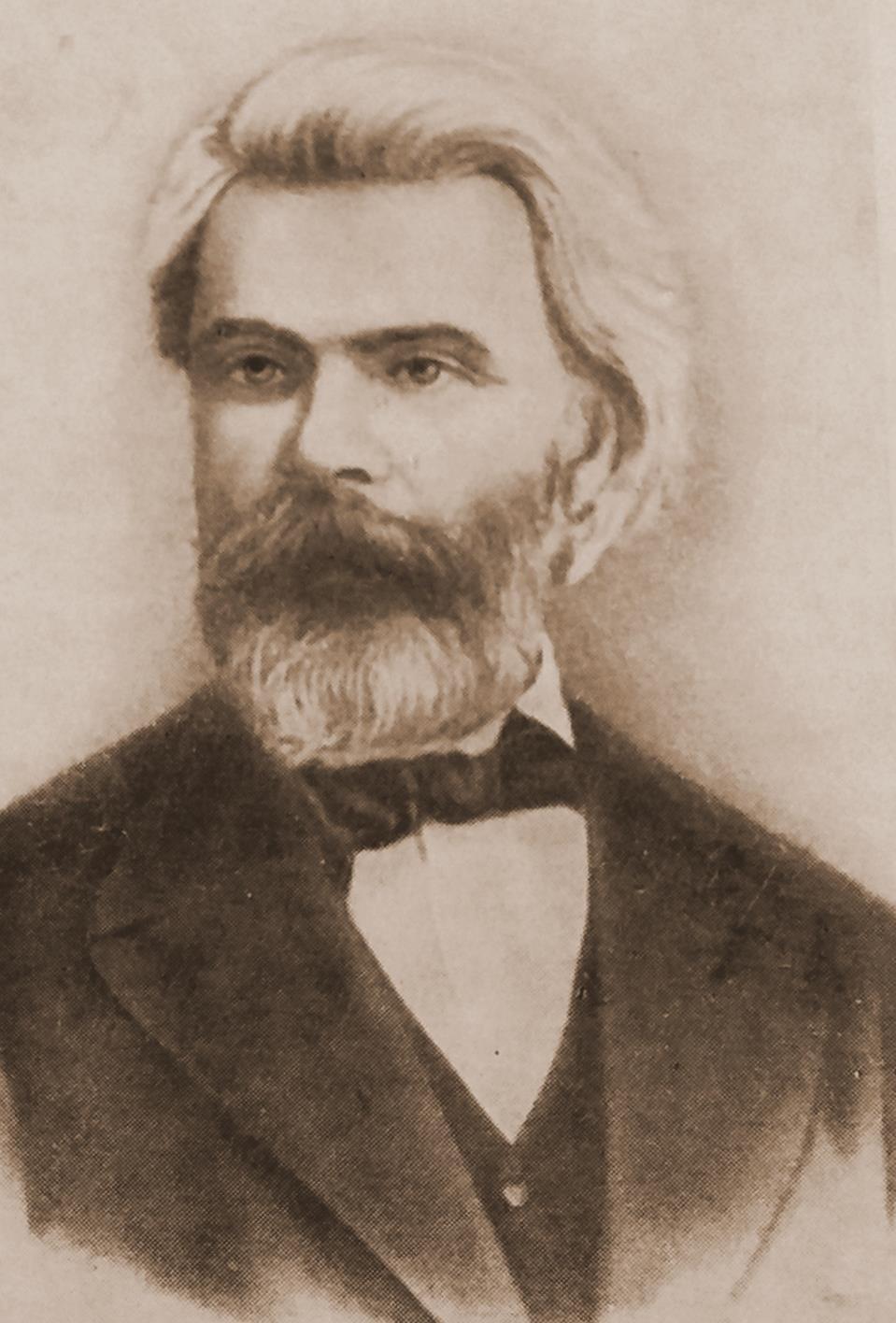 ПРОГРАММА74-й Всероссийской студенческой научно-практической конференции, посвященной 200-летию со дня рождения П.А. Ильенкова23-26 марта 2021 г.Москва УВАЖАЕМЫЕ КОЛЛЕГИ!Приглашаем Вас принять участие в работе 74-й Всероссийской студенческойнаучно-практической конференции, посвященной 200-летию со дня рождения П.А. Ильенкова Заключительное пленарное заседание конференции состоится 26 марта в 14.30 часов (очный формат) в актовом зале 10-го корпуса по адресу:г. Москва ул. Тимирязевская, д. 49.Секционные заседания будут проходить 23-25 марта 2021г.В рамках работы 74-й Всероссийской студенческой научно-практической конференции, посвященной 200-летию со дня рождения П.А. Ильенкова 24 марта 2021 года в 17.00-19-30 будут проходить мастер-классы студентов РГАУ-МСХА имени К.А. Тимирязева - волонтеров Общероссийской общественной организации «Федерация психологов образования России», участников Молодежного просветительского проекта «Студент+».Телефоны: +7 (499) 976-07-48 (Управление научной деятельности);+7 (499) 977-13-74 (Отдел организации и планирования научно-исследовательской деятельности, Садыкова Зульфира Флоридовна).E-mail: nid@rgau-msha.ru.РАБОТА СЕКЦИЙ 23-26 марта 2021 годаИНСТИТУТ МЕХАНИКИ И ЭНЕРГЕТИКИ ИМЕНИ В.П. ГОРЯЧКИНАСекция 1: Инновационное развитие инженерно-технической системы АПКРуководители секции: д.т.н., профессор А.Г. Левшин, д.с.-х.н., профессор И.Н. ГаспарянДата проведения: 24 мартаНачало работы секции: 13.00 ч.Место проведения: корпус 26, ауд. № 424Адрес: . Москва, ул. Лиственничная аллея, д. 7.Секция 2: Сельскохозяйственные машиныРуководитель секции: к.т.н., доцент В.И. Пляка Дата проведения: 24 мартаНачало работы секции: 15.00 ч.Место проведения: корпус 22, ауд. № 1Адрес: . Москва, ул. Прянишникова, д. 14 стр. 7.Секция 3: Автотракторная техника будущегоРуководитель секции: ст. преподаватель Ю.С. Коротких Дата проведения: 23 мартаНачало работы секции: 10.00 ч.Место проведения: корпус 26, ауд. № 233Адрес: . Москва, ул. Лиственничная аллея, д. 7.Секция 4: Начертательная геометрия и инженерная графикаРуководитель секции: к.т.н., доцент Е.Л. Чепурина Дата проведения: 23 марта Начало работы секции: 14.30 ч.Место проведения: корпус 23, ауд. № 34Адрес: . Москва, ул. Лиственничная аллея, д.7 стр. 2.Секция 5: Компьютерное проектированиеРуководитель секции: к.т.н., доцент К.А. Краснящих Дата проведения: 23 марта Начало работы секции: 14.30 ч.Место проведения: корпус 23, ауд. № 36аАдрес: . Москва, ул. Лиственничная аллея, д.7 стр. 2.Секция 6: Прикладная механикаРуководители секции: д.т.н., профессор С.П. Казанцев, ст. преподаватель О.В. Чеха Дата проведения: 24 мартаНачало работы секции: 15.00 ч.Место проведения: корпус 23, ауд. № 18Адрес: . Москва, ул. Лиственничная аллея д.7, стр. 2.Секция 7: Метрология, стандартизация и управление качествомРуководитель секции: д.т.н., профессор О.А. Леонов, к.с.-х.н., доцент И.Э.  Черкасова Дата проведения: 23 мартаНачало работы секции: 12.00 ч.Место проведения: корпус 22, ауд. № 208Адрес: . Москва, ул. Прянишникова, д. 14 стр. 7.Секция 8: Техническая эксплуатация технологических машин и оборудования природообустройстваРуководители секции: к.т.н., доцент С.К. Тойгамбаев, д.т.н., доцент А.С. АпатенкоДата проведения: 24 мартаНачало работы секции: 14.00 ч.Место проведения: корпус 29, ауд. № 506Адрес:. Москва, ул. Б. Академическая, д. 44 стр. 4.Секция 9: Механизация и автоматизация животноводстваРуководители секции: д.т.н., профессор Ю.Г. Иванов,  к.т.н., доцент А.В. АрхипцевДата проведения: 24 мартаНачало работы секции: 10.00 ч.Место проведения: корпус 26, ауд. № 427Адрес: . Москва, ул. Лиственничная аллея, д. 7.Секция 10: Новые технологии и оборудование в системах электроснабжения предприятийРуководитель секции: к.т.н., доцент Стушкина Н.А.,Дата проведения: 24 мартаНачало работы секции: 14.00 ч.Место проведения: корпус 24, ауд. № 102Адрес: . Москва, ул. Лиственничная аллея, д. 6.Секция 11: Новые технологии и оборудование в электроприводе и электротехнологии технологических процессовРуководители секции: д.т.н., профессор В.Ф. Сторчевой,к.т.н., доцент С.А. Андреев, ассистент А.И. МатвеевДата проведения: 23 мартаНачало работы секции: 10.00 ч.Место проведения: корпус 24, ауд. № 201Адрес: . Москва, ул. Лиственничная аллея, д. 6.Секция 12: Новые технологии и оборудование в автоматизации и роботизации технологических процессовРуководители секции: д.т.н., профессор В.Ф. Сторчевой,к.т.н., доцент С.А. Андреев, ассистент А.И. МатвеевДата проведения: 24 мартаНачало работы секции: 10.00 ч.Место проведения: корпус 24, ауд. № 201Адрес: . Москва, ул. Лиственничная аллея, д. 6.Секция 13: Современные технологии и оборудование в теплотехнике и энергообеспечении предприятийРуководители секции: к.т.н., доцент Н.Г. Кожевникова, к.с.-х.н., доцент Н.А. ШевкунДата проведения: 23 мартаНачало работы секции: 15.00 ч.Место проведения: корпус 23, ауд. №7Адрес: . Москва, ул. Лиственничная аллея, д.7 стр. 2.Секция 14: Современные технологии и оборудование в гидравликеРуководители секции: к.т.н., доцент Н.Г. Кожевникова, к.т.н., доцент А.В. ДраныйДата проведения: 24 мартаНачало работы секции: 15.00 ч.Место проведения: корпус 23, ауд. № 7Адрес: . Москва, ул. Лиственничная аллея, д.7 стр. 2.Пленарное заседание Институт механики и энергетики имени В.П. Горячкина Руководители пленарного заседания: к.т.н., д.э.н. А.В. Панин, д.с.-х.н.., доцент А.А. Манохина Дата проведения пленарного заседания: 25 мартаНачало работы пленарного заседания: 12.30Место проведения: корпус 26, ауд. № 223Адрес: . Москва, ул. Лиственничная аллея, д. 7.ИНСТИТУТ МЕЛИОРАЦИИ, ВОДНОГО ХОЗЯЙСТВА И СТРОИТЕЛЬСТВА ИМЕНИ А.Н. КОСТЯКОВАСекция 1: Экспертиза инженерных систем зданий и сооружений мелиоративного комплексаРуководители секции: д.т.н., профессор П.А. Михеев, к.т.н., доцент М.С. Али, д.т.н., профессор В.В.Пчелкин Дата проведения: 24 мартаНачало работы секции: 14.00 ч.Место проведения: корпус 29 ауд. № 304Адрес: . Москва, ул. Большая Академическая д. 44.Секция 2: Научные исследования в области мелиоративных и строительных машинРуководители секции: д.т.н., профессор В.И. Балабанов, ст. преп. Н.В. Венкова Дата проведения: 24  марта Начало работы секции: 10.00 ч.Место проведения: корпус 29 ауд. № 240Адрес:. Москва,  ул. Большая Академическая д. 44.Секция 3: Информационные технологии в АПКРуководители секции: д.т.н., профессор В.Л. Снежко, к.т.н., доцент М.С. Палиивец Дата проведения: 23 мартаНачало работы секции: 15.00 ч.Место проведения: корпус 29, ауд. № 204Адрес: . Москва, ул. Большая Академическая, 44., стр.4.Секция 4: Физические и физико-химические процессы в сельском хозяйствеРуководитель секции: к.ф.-м.н., доцент Н.А. Коноплин Дата проведения: 24 мартаНачало работы секции:16.30 ч.Место проведения: корпус 28 ауд. № 301аАдрес: . Москва, ул. Прянишникова, 19.Секция 5: Гидротехническое, агропромышленное и гражданское строительство Руководители секции: д.т.н., профессор Н.В. Ханов, к.т.н., доцент М.М. Чумичева Дата проведения: 24 мартаНачало работы секции: 14.00 ч.Место проведения: корпус 29, ауд. № 360Адрес: . Москва, ул. Большая Академическая ул., 44., стр. 4.Секция 6: Технологии природообустройства и защиты окружающей средыРуководители секции: д.т.н., профессор Л. А. Журавлёва, ст. преподаватель С. Ю. Насонов Дата проведения: 24 марта Начало работы секции: 13.30 ч.Место проведения: корпус 29, ауд. № 240Адрес: . Москва, ул. Большая Академическая, 44, стр. 2.Секция 7: Управление водными ресурсами и водопользованиеРуководители секции: к.т.н., доцент А.М. Бакштанин, д.т.н., доцент Н.П. Карпенко Дата проведения: 23 мартаНачало работы секции: 13.00 ч.Место проведения: корпус 28, ауд. № 123Адрес: . Москва, ул. Прянишникова, 19.Секция 8: Актуальные вопросы обеспечения экологической безопасности и рационального природопользованияРуководители секции: к.т.н., доцент А.В. Евграфов, к.т.н., Д.Ю. Мартынов Дата проведения:24 мартаНачало работы секции: 10.00 ч.Место проведения: корпус 28, ауд. № 116.Адрес: . Москва, ул. Прянишникова, д. 19Секция 9: Охрана трудаРуководители секции: к.т.н., доцент В.Г. Тихненко, ст. преподаватель А.И.Имамзаде Дата проведения: 23-24 мартаНачало работы секции: 10.00 ч.Место проведения: корпус 28, ауд. № 326Адрес: . Москва, ул. Прянишникова, д. 19.Секция 10: Техносферная безопасностьРуководители секции: к.т.н., доцент В.Г. Борулько, ст.преподаватель С.А. Филиппов Дата проведения: 24 мартаНачало работы секции: 11.00 ч.Место проведения: корпус 28, ауд. № 118Адрес: . Москва, ул. Прянишникова, д. 19.Пленарное заседание Институт мелиорации, водного хозяйства и строительства имени А.Н. КостяковаРуководители пленарного заседания: к.т.н., доцент Д.М. Бенин, к.т.н., доцент Н.А. Мочунова Дата проведения: пленарного заседания 25 мартаНачало работы пленарного заседания 11.00Место проведения: корпус 28, ауд. № 211Адрес: . Москва, ул. Прянишникова, д. 19.ИНСТИТУТ ЭКОНОМИКИ И УПРАВЛЕНИЯ АПКСекция 1: Актуальные вопросы экономико-правового обеспечения экономической безопасности хозяйствующих субъектов (Посвященная 15-летию кафедры экономической безопасности, анализа и аудита)Руководители секции: к.э.н., доцент Т.Н. Гупалова, к.э.н., доцент Ю.Н. КатковДата проведения: 23 мартаНачало работы секции: 15.00 ч.Место проведения: корпус 2, ауд. № 318Адрес . Москва, ул. Лиственничная аллея, д. 4.Секция 2: Актуальные проблемы мировой экономики и маркетингаРуководители секции: к.э.н., доцент А.Ф. Корольков, к.э.н., доцент Н.В. СурковаДата проведения: 23 мартаНачало работы секции: 13.00 ч.Место проведения: корпус 1, ауд. № 504Адрес . Москва, ул. Верхняя аллея, д. 4а.Секция 3: Инновационные технологии и решения развития агробизнесаРуководители секции: д.э.н., доцент Т.М. Ворожейкина, к.э.н., доцент Н.В. СергееваДата проведения: 24 мартаНачало работы секции: 13.00 ч.Место проведения: корпус 2, ауд. № 313Адрес . Москва, ул. Лиственничная аллея, д. 4.Секция 4.1: Микро- и макроэкономические условия развития экономики России: тенденции и перспективыРуководитель секции: к.э.н., доцент Г.К. ДжанчароваДата проведения: 23 мартаНачало работы секции: 15.00 ч.Место проведения: корпус 1, ауд. № 416Адрес . Москва, ул. Верхняя аллея, д. 4а.Секция 4.2: Состояние и развитие прикладной аграрной экономикиРуководитель секции: к.э.н., доцент Г.К. ДжанчароваДата проведения: 24 мартаНачало работы секции: 15.00 ч.Место проведения: корпус 1, ауд. № 416Адрес . Москва, ул. Верхняя аллея, д. 4а.Секция 5: Современные проблемы управления АПКРуководитель секции: д.э.н, профессор В.М. КошелевДата проведения: 24 мартаНачало работы секции: 15.00 ч.Место проведения: корпус 1, ауд. № 502Адрес 127550 г. Москва, ул. Верхняя аллея, д. 4а.Секция  6: Инновационное развитие экономики АПКРуководители секции: д.э.н., доцент Ю.В. Чутчева, к.э.н., доцент Т.И. АшмаринаДата проведения: 24 мартаНачало работы секции: 15.00 ч.Место проведения: корпус 1, ауд. № 315Адрес 127550 г. Москва, ул. Верхняя аллея, д. 4а.Секция 7: Бухгалтерский учёт, отчётность и налогообложение: история, современность и перспективы развитияРуководитель секции: д.э.н., доцент Л.И. ХоружийДата проведения: 24 мартаНачало работы секции: 13.00 ч.Место проведения: корпус 2, ауд. № 107Адрес 127550 г. Москва, ул. Лиственничная аллея, д. 4.Секция 8: Математика и приложенияРуководитель секции: к.пед.н., доцент Е.В. НеискашоваДата проведения: 24 мартаНачало работы секции: 15.00 ч.Место проведения: корпус 12, ауд. № 313Адрес 127550 г. Москва, ул. Лиственничная аллея, д. 2.Секция 9.1: Современные информационные технологии в управлении АПКРуководители секции: д.э.н., профессор Е.В. Худякова, ст. преподаватель Т.Б. Лемешко Дата проведения: 24 мартаНачало работы секции: 15.00 ч.Место проведения: корпус 21, ауд. № 31Адрес 127550 г. Москва, ул. Прянишникова, д. 14.Секция 9.2: Цифровая трансформация экономикиРуководители секции: д.э.н., профессор Е.В. Худякова, ст. преподаватель Т.Б. Лемешко Дата проведения: 23 мартаНачало работы секции: 15.00 ч.Место проведения: корпус 21, ауд. № 31Адрес 127550 г. Москва, ул. Прянишникова, д. 14.Секция 10.1: Статистика и наука о данных (бакалавриат)Руководитель секции: к.э.н., доцент А.В. УколоваДата проведения: 23 мартаНачало работы секции: 15.00 ч.Место проведения: корпус 2, ауд. № 102Адрес 127550 г. Москва, ул. Лиственничная аллея, д. 4.Секция 10.2: Статистика и наука о данных (магистратура)Руководитель секции: к.э.н., доцент А.В. УколоваДата проведения: 23 мартаНачало работы секции: 18.30 ч.Место проведения: корпус 2, ауд. № 102Адрес 127550 г. Москва, ул. Лиственничная аллея, д. 4.Секция 11: Современные тенденции управления финансово-кредитным механизмом в АПК РоссииРуководитель секции: к.э.н., доцент Р.В. КостинаДата проведения: 23 мартаНачало работы секции: 14.00 ч.Место проведения: корпус 2, ауд. № 210Адрес 127550 г. Москва, ул. Лиственничная аллея, д. 4.Секция 12: Modern Areas of Statistical Research (рабочий язык – английский)Руководитель секции: к.э.н., доцент Кагирова М.В.Дата проведения: 24 мартаНачало работы секции: 18.30 ч.Место проведения: корпус 1, ауд. № 416Адрес . Москва, ул. Верхняя аллея, д. 4а.Пленарное заседание Института экономики и управления АПКРуководители пленарного заседания: д.э.н., доцент Л.И. Хоружий, к.э.н., доцент Ю.Н. КатковДата проведения пленарного заседания: 25 мартаНачало работы пленарного заседания: 14.00 ч.Место проведения: корпус 1, ауд. № 416Адрес 127550 г. Москва, ул. Верхняя аллея, д. 4а.ФАКУЛЬТЕТ АГРОНОМИИ И БИОТЕХНОЛОГИИСекция 1: ГидрометеорологияРуководитель секции: д.с.-х.н., профессор А.И. Белолюбцев,к.геогр.н. доцент И.Ф. АсаулякДата проведения: 24 мартаНачало работы секции: 14.30 ч.Место проведения: корпус 18, ауд. № М-1Адрес: 127550, Москва, ул. Прянишникова д. 12.Секция 2: Защита растенийРуководитель секции: д.б.н., профессор В.В. Гриценко Дата проведения: 24 мартаНачало работы секции: 14.30 ч.Место проведения: корпус 6, ауд. № 122Адрес: 127550, Москва, Тимирязевский проезд д. 2.Секция 3: Земледелие как система рационального использования потенциального плодородия почвРуководитель секции: к.с.-х.н., доцент И.А. Заверткин Дата проведения: 24 мартаНачало работы секции: 14.30 ч.Место проведения: корпус 3, ауд. № 310 Адрес: 127550, Москва, Лиственничная аллея, д. 3.Секция 4: Генетика, селекция, семеноводство и физиология растенийРуководитель секции: д.б.н., профессор В.В. Пыльнев Дата проведения: 24 мартаНачало работы секции: 15.00 ч.Место проведения: корпус 37, ауд. № 1 Адрес: 127550, Москва, ул. Прянишникова 37.Секция 5: Биотехнология и молекулярная биология, посвященная 120-летию со дня рождения Л. ПолингаПодсекция  5.1. «Биотехнология и молекулярная биология», посвященная 105-летию со дня рождения Ф. Крика и М. УилкинсаРуководитель секции: к.б.н., доцент М.Ю. Чередниченко Дата проведения: 23 мартаНачало работы секции: 15:00 ч.Место проведения: корпус 3, ауд. № 102Адрес: 127550, Москва, ул. Лиственничная аллея, д. 3.Подсекция 5.2. «История и методология биотехнологии», посвященная 120-летию со дня рождения Л. ПолингаРуководитель секции: к.б.н., доцент М.Ю. ЧередниченкоДата проведения: 24 мартаНачало работы секции: 15:00 ч.Место проведения: корпус 3, ауд. № 102Адрес: 127550, Москва, ул. Лиственничная аллея, д. 3.Секция 6: Растениеводство и луговодство, посвященная 145-летнему юбилею кафедры Растениеводства и луговых экосистемПодсекция 6.1. Теория и практика высоких урожаев Руководитель секции: к.с.-х.н., доцент А.В. Шитикова Дата проведения: 23 марта Начало работы секции: 15.00 ч.Место проведения: корпус 3, ауд. № 209.Адрес 127550, Москва, ул. Лиственничная аллея, д. 3.Подсекция 6.2. РастениеводствоРуководитель секции: к.с.-х.н., доцент А.В. Шитикова Дата проведения: 24 марта Начало работы секции: 15.00 ч.Место проведения: корпус 3, корпус, ауд. № 209Адрес 127550, Москва, ул. Лиственничная аллея, д. 3.Подсекция 6.3. Луговодство Руководитель секции: д.с.-х.н., профессор Н.Н. ЛазаревДата проведения: 24 марта Начало работы секции: 15.00 ч.Место проведения: корпус 3, ауд. № 101Адрес 127550, Москва, ул. Лиственничная аллея, д. 3.Пленарное заседание Факультета агрономии и биотехнологии Руководитель пленарного заседания: д.с.-х.н., профессор А.И. Белолюбцев,к.геогр.н. доцент И.Ф. АсаулякДата проведения пленарного заседания: 25 мартаНачало работы пленарного заседания: 13.00Место проведения: корпус 3, ауд. № 102Адрес 127550, Москва, ул. Лиственничная аллея, д. 3.ГУМАНИТАРНО-ПЕДАГОГИЧЕСКИЙ ФАКУЛЬТЕТСекция 1: Государственная земельная и экологическая политика: вопросы праваРуководитель секции: доцент Биткова Л.А. – к.ю.н.Дата проведения: 25 мартаНачало работы секции: 09.00 ч.Место проведения: корпус 28, ауд. № 211Адрес: . Москва, ул. Прянишникова, д. 19.Секция 2: Государственная земельная и экологическая политика: вопросы управленияРуководитель секции: д.э.н., профессор В.И. Еремин Дата проведения: 24 мартаНачало работы секции: 11.00 ч.Место проведения: корпус 12, ауд. № 313Адрес: . Москва, ул. Лиственничная аллея д. 2 А.Секция 3: Современные проблемы педагогики и психологииРуководители секции: д.культурологии, профессор О.Б. Сладкова,к.п.н., доцент Ю.М. ЦарапкинаДата проведения: 24 мартаНачало работы секции: 13.00 ч.Место проведения: корпус 21, ауд. № 40Адрес: . Москва, ул. Прянишникова, д.14, стр.6.Секция 4: Теория и методика профессионального образованияРуководители секции: д.п.н., профессор П.Ф. Кубрушко, к.п.н., доцент Л.И. Назарова Дата проведения: 24 мартаНачало работы секции: 14.30 ч.Место проведения: корпус 27, ауд. № 310Адрес: . Москва, ул. Тимирязевская, д. 58.Секция 5: Актуальные вопросы истории и политологии Руководитель секции: д.и.н., доцент А.Б. ОришевДата проведения: 23 мартаНачало работы секции: 16.30 ч.Место проведения: корпус 1, ауд. № 407Адрес: . Москва, ул. Лиственничная аллея, д. 4а.Секция 6: Актуальные вопросы философии и рекламы и связей с общественностьюРуководитель секции: д.филос.н., профессор А.А. Мамедов Дата проведения: 23 мартаНачало работы секции: 14.30 ч.Место проведения: корпус 1, ауд. № 407Адрес: . Москва, ул. Лиственничная аллея, д. 4а.Секция 7: Английский язык (общий)Руководитель секции: к.пед.н., доцент Л.Е. БабушкинаДата проведения: 23 мартаНачало работы секции: 10.00 ч.Место проведения: корпус 12, ауд. № 401Адрес:127550, Москва, ул. Лиственничная аллея, д. 2.Секция 8: Английский язык в эпоху глобализацииРуководитель секции: к.филол.н., доцент Т.А. Васильченко Дата проведения: 23 мартаНачало работы секции: 14.00 ч.Место проведения: корпус 12, ауд. № 401Адрес:127550, Москва, ул. Лиственничная аллея, д. 2.Секция 9: Английский язык в профессиональной коммуникацииРуководитель секции: к.филол.н., доцент Г.В. ПорческуДата проведения: 24 мартаНачало работы секции: 10.00 ч.Место проведения: корпус 12, ауд. № 401Адрес:127550, Москва, ул. Лиственничная аллея, д. 2.Секция 10: Английский язык в научно-исследовательской деятельностиРуководитель секции: к.пед.н., доцент А.Ю. АлипичевДата проведения: 24 мартаНачало работы секции: 14.00 ч.Место проведения: корпус 12, ауд. № 401Адрес: 127550, Москва, Лиственничная аллея, д. 2.Секция 11: Романо-германские языкиРуководитель секции: к.филол.н., доцент А.А. ЗайцевДата проведения: 23 мартаНачало работы секции: 10.00 ч.Место проведения: корпус 12, ауд. № 218Адрес: 127550, Москва, ул. Лиственничная аллея, д. 2.Секция 12: Современная межкультурная коммуникацияРуководитель секции: к.филол.н., доцент А.А. ЗайцевДата проведения: 24 мартаНачало работы секции: 10.00 ч.Место проведения: корпус 12, ауд. № 218Адрес: 127550, Москва, ул. Лиственничная аллея, д. 2.Секция 13: Языки и культурыРуководитель секции: ст. преподаватель А.А. СоловьёваДата проведения: 23 мартаНачало работы секции: 10.00 ч.Место проведения: Блок А, ауд. № 204.Адрес: . Москва, ул. Дмитровское шоссе, д.47, к.1.Секция 14: Русский язык как средство профессиональной коммуникацииРуководитель секции: к. филол.н., доцент О.В. ЦибизоваДата проведения: 24 мартаНачало работы секции: 10.00 ч.Место проведения: Блок А, ауд. № 204.Адрес: . Москва, ул. Дмитровское шоссе, д.47, к.1.Секция 15: Актуальные вопросы физической культуры и спорта в вузахРуководитель секции: д.п.н., профессор А.А. ПередельскийДата проведения: 23 мартаНачало работы секции: 17.00 ч.Место проведения: корпус 21 ауд. № 31 Адрес: . Москва, ул. Прянишникова, д. 14.Секция 16: Физическая культура и спорт в Российском государственном аграрном университете им. К.А. ТимирязеваРуководитель секции: д.п.н., профессор А.А. ПередельскийДата проведения: 24 мартаНачало работы секции: 17.00 ч.Место проведения: корпус 21 ауд. № 31Адрес: . Москва, ул. Прянишникова, 14Секция 17: Здоровый образ жизни как объект научных исследованийРуководитель секции: д.п.н., профессор А.А. ПередельскийДата проведения: 25 мартаНачало работы секции: 10.00 ч.Место проведения: Спортивно-оздоровительный комплекс (СОК) Зал заседанийАдрес: . Москва, ул. Лиственничная аллея, д. 12.Пленарное заседание Гуманитарно-педагогического факультетаРуководители пленарного заседания: д.п.н., профессор П.Ф. Кубрушко,д.филос.н., профессор А.А. Мамедов Дата проведения пленарного заседания: 25 мартаНачало работы пленарного заседания: 13.00 ч.Место проведения: корпус 27, ауд. № 310Адрес: 127550, г. Москва, ул. Тимирязевская, д. 58.ФАКУЛЬТЕТ ЗООТЕХНИИ И БИОЛОГИИСекция 1: Актуальные проблемы ветеринарной медициныРуководитель секции: д.в.н., доцент Г.П. Дюльгер Дата проведения: 23 мартаНачало работы секции: 10:00 ч.Место проведения: корпус 4, ауд. № 165Адрес: 127550, Москва, ул. Пасечная, д. 2.Секция 2: БиологияРуководитель секции: д.с.-х.н., профессор Г.И. Блохин Дата проведения: 23 мартаНачало работы секции: 10:00 ч.Место проведения: корпус 16, ауд. № 206Адрес: 127550, Москва, ул. Тимирязевская, д. 44.Секция 3: Ветеринарно-санитарная экспертиза, безопасность продукции животноводства и окружающей средыРуководитель секции: к.в.н., доцент С.В. Акчурин Дата проведения: 23 мартаНачало работы секции: 10:00 ч.Место проведения: корпус 4, ауд. № 166Адрес: 127550, Москва, ул. Пасечная, д. 2.Секция 4: Коневодство Руководитель секции: д.с.-х.н., профессор В.А. Демин Дата проведения: 23 мартаНачало работы секции: 10:00 ч.Место проведения: корпус КСК, ауд. № 201Адрес: 127550, Москва, Верхняя аллея, д. 5.Секция 5: Корма и кормовые средстваРуководитель секции: д.б.н., профессор Н.П. Буряков Дата проведения: 23 мартаНачало работы секции: 10:00 ч.Место проведения: корпус 11, ауд. № 106Адрес: 127550, Москва, ул. Тимирязевская, д. 54.Секция 6: Кормление сельскохозяйственных животных Руководитель секции: Руководитель секции: д.б.н., профессор Н.П. Буряков Дата проведения: 24 мартаНачало работы секции: 10:00 ч.Место проведения: корпус 11, ауд. № 106Адрес: 127550, Москва, ул. Тимирязевская, д. 54.Секция 7: Разведение сельскохозяйственных животныхРуководитель секции: д.б.н., профессор М.И. Селионова Дата проведения: 23 мартаНачало работы секции: 10:00 ч.Место проведения: корпус 20, ауд. № 209Адрес: 127550, Москва, ул. Лиственничная аллея, д. 7, стр. 2.Секция 8: Пчеловодство и рыбоводствоРуководитель секции: д.б.н., профессор А.Г. Маннапов Дата проведения: 23 мартаНачало работы секции: 10:00 ч.Место проведения: корпус 33, ауд. № 22Адрес: 127550, Москва, ул. Пасечная, д. 3.Секция 9: Частная зоотехния Руководитель секции: д.с.-х.н., профессор О.В. Иванова Дата проведения: 23 мартаНачало работы секции: 10:00 ч.Место проведения: корпус 9, ауд. № 125Адрес: 127550, Москва, ул. Тимирязевская, д. 52.Пленарное заседание Факультета зоотехнии и биологии Руководители пленарного заседания: академик РАН Ю.А. Юлдашбаев, доцент А.С. Заикина, ассистент В.В. МалородовДата проведения пленарного заседания:24 мартаНачало работы пленарного заседания: 15:00 ч.Место проведения: корпус 5, конференц-залАдрес: 127550, Москва, ул. Тимирязевская, д. 48.ФАКУЛЬТЕТ ПОЧВОВЕДЕНИЯ, АГРОХИМИИ И ЭКОЛОГИИСекция 1: Почвоведение, геология и ландшафтоведениеРуководитель секции: д.б.н., профессор В.Д. НаумовДата проведения: 23 и 24 мартаНачало работы секции: 15.00 ч.Место проведения: корпус 17 (новый), ауд. № Большая ПочвоведкаАдрес: . Москва, ул. Прянишникова, д. 6.Секция 2: Экология и природопользование Руководитель секции: д.б.н., профессор Л.В. Мосина И.И. ВасеневДата проведения: 23 мартаНачало работы секции: 10.00 ч.Место проведения: корпус 6, ауд. № 155Адрес: . Москва, ул. Тимирязевский пр., д. 2.Секция 3: Агроэкология Руководитель секции: д.б.н., профессор И.И. ВасеневДата проведения: 24 мартаНачало работы секции: 10.00 ч.Место проведения: корпус 6, ауд. № 155Адрес: . Москва, ул. Тимирязевский пр., д. 2.Секция 4: Лесное хозяйствоРуководитель секции: академик РАН, д.с.-х.н., профессор Н.Н. ДубенокДата проведения: 23 мартаНачало работы секции: 11:00Место проведения: корпус 13, ауд. № 1Адрес: . Москва, ул. Прянишникова, д. 15.Секция 5: Лесное делоРуководитель секции: академик РАН, д.с.-х.н., профессор Н.Н. Дубенок Дата проведения: 24 мартаНачало работы секции: 11.00 ч.Место проведения: корпус 13, ауд. № 1Адрес: . Москва, ул. Прянишникова, д. 15. Секция 6: Мелиорация и землеустройствоРуководитель секции: академик РАН, д.с.-х.н., профессор Н.Н. ДубенокДата проведения: 23 мартаНачало работы секции: 13.00 ч.Место проведения: корпус 1, ауд. № 205Адрес: . Москва, ул. Лиственничная аллея д.4аСекция 7: Актуальные проблемы микробиологии и иммунологииРуководитель секции: к.б.н., доцент О.В. СелицкаяДата проведения: 23 мартаНачало работы секции: 15.00 ч.Место проведения: корпус 9, ауд. № аудитория ХудяковаАдрес: . Москва, ул. Тимирязевская, д. 52.Пленарное заседание Факультета почвоведения, агрохимии и экологииРуководители пленарного заседания: к.б.н., доцент В.М. Лапушкин, к.б.н., доцент О.В. ЕлисееваДата проведения пленарного заседания: 25 мартаНачало работы пленарного заседания: 15.00 ч.Место проведения: корпус 6, ауд. № 305Адрес: . Москва, ул. Тимирязевский проезд, д. 2.ФАКУЛЬТЕТ САДОВОДСТВА И ЛАНДШАФТНОЙ АРХИТЕКТУРЫСекция 1: Horticulture and Landscape Engineering (садоводство и ландшафтная архитектура, рабочий язык - английский)Руководитель секции: к.с.-х.н., доцент А.А. МироновДата проведения: 23 мартаНачало работы секции: 14.30 ч.Место проведения: корпус 30, ауд. № 206Адрес: . Москва, ул. Пасечная, д.5, корп.2 (кафедра ботаники, селекции и семеноводства садовых растений).Секция 2: Ботаника, селекция, генетика и биотехнология растенийРуководитель секции: д.с.-х.н., доцент С.Г. МонахосДата проведения: 24 мартаНачало работы секции: 13.00 ч.Место проведения: корпус 30, ауд. № 207Адрес: . Москва, ул. Пасечная, д.5, корп. 2 (кафедра ботаники, селекции и семеноводства садовых растений).Секция 3: Овощеводство и лекарственные растенияРуководитель секции: к.с.-х.н., доцент В.И. Терехова Дата проведения: 23 мартаНачало работы секции: 13.00 ч.Место проведения: корпус 19, ауд. № 209Адрес: . Москва, ул. Пасечная, д.5 (кафедра овощеводства).Секция 4: Ландшафтная архитектураРуководитель секции: к.с.-х.н., доцент Д.В. Калашников Дата проведения: 24 мартаНачало работы секции: 11.00 ч.Место проведения: корпус 17н, ауд. № 505Адрес: . Москва, ул. Прянишникова, д. 6.Секция 5: Садово-парковое и ландшафтное строительствоРуководитель секции: к.б.н., доцент А.И. Довганюк Дата проведения: 23 мартаНачало работы секции: 11.00 ч.Место проведения: корпус 17н, ауд. № 505Адрес: . Москва, ул. Прянишникова, д. 6. Секция 6: СадоводствоРуководитель секции: д.с.-х.н., профессор А.К. РаджабовДата проведения: 24 мартаНачало работы секции: 14.30 ч.Место проведения: корпус 17н, ауд. № 313Адрес: . Москва, ул. Прянишникова, д. 6.Секция 7: Декоративное садоводство и газоноведениеРуководитель секции: к.б.н., доцент С.В. Тазина Дата проведения: 24 мартаНачало работы секции: 10.00 ч.Место проведения: корпус 17н, ауд. № 311Адрес: . Москва, ул. Прянишникова, д. 6.Пленарное заседание Факультета садоводства и ландшафтной архитектурыРуководители пленарного заседания: д.с.-х.н., профессор А.К. Раджабов,к.с.-х.н., доцент А.А. МироновДата проведения пленарного заседания: 25 мартаНачало работы пленарного заседания: 10.00 ч.Место проведения: корпус 17н, ауд. № 311Адрес: . Москва, ул. Прянишникова, д. 6.ТЕХНОЛОГИЧЕСКИЙ ФАКУЛЬТЕТСекция 1: Безопасность и качество сельскохозяйственного сырья и продовольствия Руководитель секции: д.т. н., профессор Н.И. Дунченко , к.т.н., доцент С.В. Купцова,к.т.н., доцент Е.С. Волошина  Дата проведения: 23 марта 2021 г.Начало работы секции: 10.55 ч.Место проведения: корпус 1, ауд. № 210Адрес: . Москва, ул. Лиственничная аллея, д. 4А.Секция 2: Технологи переработки продукции животноводстваРуководитель секции: д.с.-х.н., профессор С.А. Грикшас, к.с.-х.н., доцент  Пастух О.Н.Дата проведения: 24 мартаНачало работы секции: 11.00 ч.Место проведения: корпус 25, ауд. №8Адрес: . Москва, ул. Лиственничная аллея, д. 16А к.2.Секция 3: Современные технологии хранения и переработки плодоовощной и растениеводческой продукции и технологии переработки сельскохозяйственного сырьяПодсекция 1 Технологии хранения и переработки  растительной продукцииРуководитель секции: к.с.-х.н., доцент С.А. Масловский , к.с.-х.н., доцент Пискунова Н.А.,к.с.-х.н., доцент М.Ш. Бегеулов Дата проведения: 24 мартаНачало работы секции: 11.00 ч.Место проведения: корпус 25, ауд. № 5Адрес: . Москва, ул. Лиственничная аллея, д. 16А к.2.Подсекция 2 Совершенствование технологических процессов переработки сельскохозяйственного сырьяРуководитель секции: д.т.н., профессор С.А.  Бредихин, к.т.н., доцент Мартеха А.Н.Дата проведения: 23 мартаНачало работы секции: 11.00 ч.Место проведения: корпус 1, ауд. № 102Адрес: . Москва, ул. Лиственничная аллея, д. 4А.   Пленарное заседание технологического факультетаРуководители пленарного заседания: д.т.н., профессор С.А.  Бредихин,к.с.-х.н., доцент С.А. Масловский Дата проведения пленарного заседания: 25 мартаНачало работы пленарного заседания: 10.00 ч.Место проведения: корпус 1, ауд. № 210Адрес: . Москва, ул. Лиственничная аллея, д. 4А.Военный учебный центрСекция 1: Секция военной кафедрыРуководитель секции: д.т.н., профессор М.Ю. Конкин Дата проведения: 23 мартаНачало работы секции: 15.30 ч.Место проведения: корпус 26 ауд. № 329Адрес: . Москва, ул. Лиственничная аллея д. 7.Молодежный просветительский проект «Студент+»В рамках работы 74-й Всероссийской студенческой научно-практической конференции, посвященной 200-летию со дня рождения П.А. Ильенкова 24 марта 2021 года в 17.00-19-30 будут проходить мастер-классы студентов РГАУ-МСХА имени К.А. Тимирязева - волонтеров Общероссийской общественной организации «Федерация психологов образования России», участников Молодежного просветительского проекта «Студент+».Все занятия посвящены развитию личностных ресурсов и обучению навыкам преодоления различных негативных ситуаций: стресса, тревоги, жизненных трудностей и других проблем. Для участия в работе мастер-классов приглашаются студенты вузов и колледжей.Мероприятия будут проходить на платформе ZOOM. «Что за страшный зверь «стресс» и как его приручить?» (ведущая: Анна Середа)Дата проведения: 24 мартаНачало работы мастер-класса:17:00 PM МоскваЗаранее зарегистрируйтесь для участия в конференции:Ссылка для регистрации: https://us02web.zoom.us/meeting/register/tZwuc-yqrToiGtLJKDBHkiYB7fWUlcvt2NbH После регистрации вы получите электронное письмо с подтверждением, содержащее информацию о входе в конференцию. «Аутоагрессия: как она возникает и что делать, если…» (ведущая: Виктория Шувалова) Дата проведения: 24 мартаНачало работы мастер-класса:17:00 PM МоскваЗаранее зарегистрируйтесь для участия в конференции:Ссылка для регистрации: https://us02web.zoom.us/meeting/register/tZ0pc-ytqzksH9PKfE0bxU8epl2x3wevnTOaПосле регистрации вы получите электронное письмо с подтверждением, содержащее информацию о входе в конференцию.«Искусство говорить: «Нет!» (ведущие: Колбасина Галина, Пронькина Ирина)Дата проведения: 24 мартаНачало работы мастер-класса:18:30 PM МоскваЗаранее зарегистрируйтесь для участия в конференции:Ссылка для регистрации: https://us02web.zoom.us/meeting/register/tZYucOmhrD0oGNMq9o00h34AGaLdG1iWQI3mПосле регистрации вы получите электронное письмо с подтверждением, содержащее информацию о входе в конференцию.«Выбор» (ведущая: Бони Анастасия) Дата проведения: 24 мартаНачало работы мастер-класса:18:30 PM МоскваЗаранее зарегистрируйтесь для участия в конференции:Ссылка для регистрации: https://us02web.zoom.us/meeting/register/tZEudu6trT0sEtSOcZ9t4Ca3JvU16td0Q20iПосле регистрации вы получите электронное письмо с подтверждением, содержащее информацию о входе в конференцию.Заключительное ПЛЕНАРНОЕ ЗАСЕДАНИЕ74-й Всероссийской студенческой научно-практической конференции,посвященной 200-летию со дня рождения П.А. Ильенкова Дата проведения заключительного пленарного заседания: 26 мартаНачало работы заключительного пленарного заседания: 14.30 ч.Место проведения: корпус 10 актовый залАдрес: 127550, г. Москва, ул. Тимирязевская, д. 49.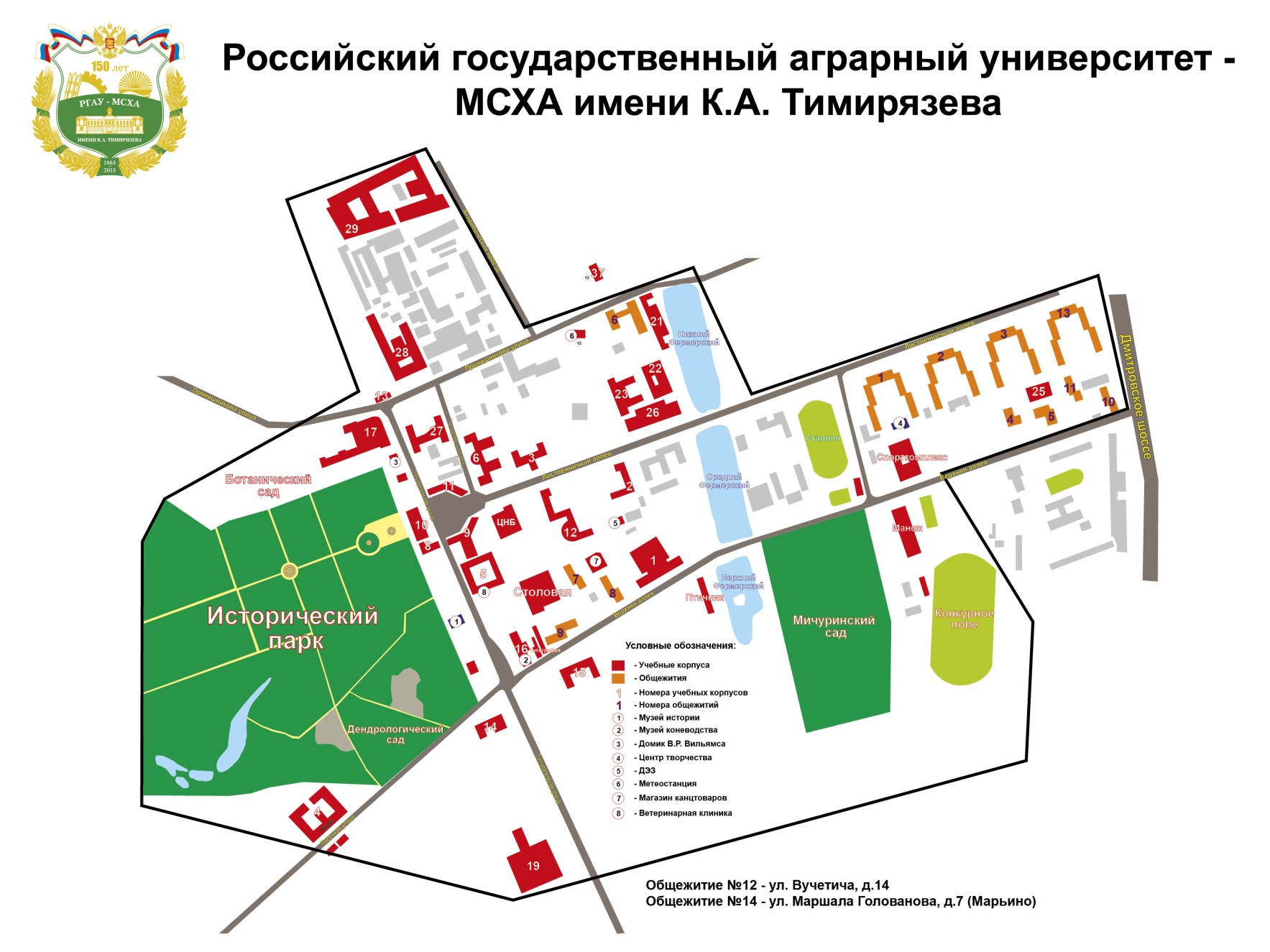 Проезд:Ст. метро «Савеловская», далее автобусами 72, 87, ст. метро «Тимирязевская», «Дмитровская» далее трамваем 27 до остановки «Академия имени К.А. Тимирязева» или ст. метро «Петровско - Разумовская», далее пешком.